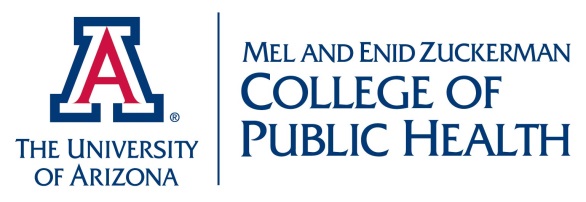 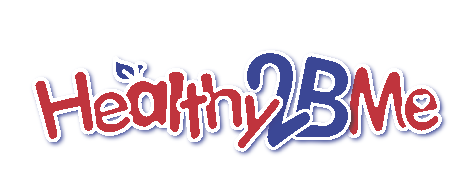 Autorizo que mi hijo use protector de sol SPF30 en el campamento de verano Healthy 2 B Me bajo la supervisión de los adultos del campamento.Nombre del alumno: ___________________________________________________________________________Firma del padre o tutor________________Fecha